Zašifrovaná zprávaPřed sebou máš zašifrovaný nápis. Po jeho vyluštění se dozvíš, na čem budeš společně se svými spolužáky pracovat. K vyluštění použij sadu příkladů, které jsou uvedeny pod tabulkou. Řešením příkladu dostaneš číslici – hodnotu písmene, které doplníš do odpovídajícího políčka tabulky. Každá číslice znamená jedno konkrétní písmeno. V příkladech jsou používána znaménka matematických 
operací (+, −, ×). Pokud ti luštění nepůjde, můžeš se podívat do dolní části stránky, kde je pro tebe připravena malá nápověda, jak na to. Hodně zdaru při luštění!I = S + 2S = 2 × OD = I + SO = 3,3 − 2,3P = V − EV = S × IE = D − OT = E + S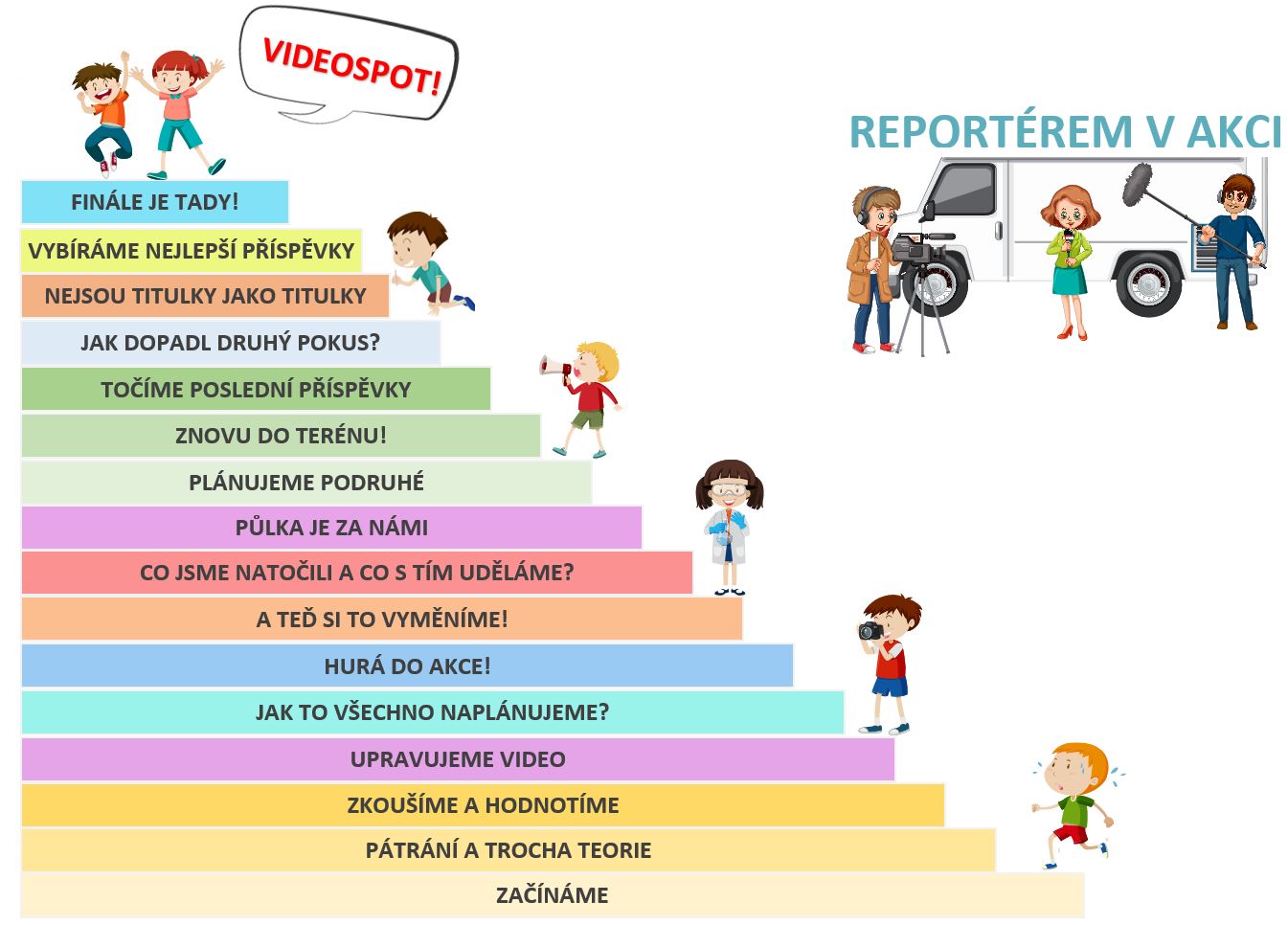 Vstupní dotazníkNež se pustíme do programu Reportérem v akci 2, tak tě poprosíme o vyplnění krátkého dotazníku. Cílem dotazníku je zjistit, co si o tématu programu myslíš, co už víš a jaké jsou tvoje zkušenosti a názory. Nemusíš se bát, že by tě někdo známkoval, nejedná se o školní test. Odpovídej prosím podle pravdy, pokud něco nevíš, vůbec to nevadí, od toho tu program je, aby ses něco nového dozvěděl/a. Děkujeme za vyplnění!1) Víš, jaký je rozdíl mezi zpravodajským žánrem a publicistickým žánrem?ano, publicistický je např. _____________________________,
         zpravodajský je např. _____________________________ne2) Dokážeš na internetu vyhledat informace k danému tématu?anone3) Dokázal/a bys pomocí e-mailu oslovit nějakou organizaci v okolí a požádat ji o spolupráci?anone4) Pracoval/a jsi někdy s online slovníky? Dokázal/a bys s jejich pomocí přeložit text do angličtiny?anone5) Natočil/a jsi někdy video třeba na mobilní telefon a sestříhal/a jsi ho?anone6) Vytvářel/a jsi někdy harmonogram nebo myšlenkovou mapu?anone 7) Víš, co je to scénář?anone8) Setkal/a jsi se někdy v minulosti s pojmem SWOT analýza?anone9) Poskytoval/a jsi někdy někomu zpětnou vazbu?anone10) Prezentoval/a jsi někdy ostatním svou práci?anone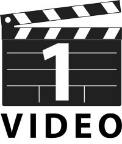 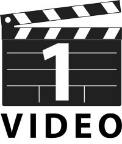 TÉMA – Na jaké téma se video zaměřovalo? PUBLIKUM – Pro jaké publikum myslíš, že bylo natočeno?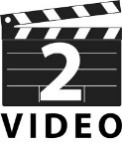 TÉMA – Na jaké téma se video zaměřovalo? PUBLIKUM – Pro jaké publikum myslíš, že bylo natočeno?Přiřaď k pojmům v levé části jejich významy z pravé části – spoj odpovídající si dvojice čarou.CO MŮŽEME NATÁČET?Pozvánku Jak to tam vypadá a proč bychom tam měli zajít. (Hrad, divadlo, bazén, rozhledna atd.)Představení aktivit Popis toho, čím se dané organizace zabývají. (Domov seniorů, organizace pro znevýhodněné, organizace ochrany přírody, knihovna atd.)Představení pracovníků Rozhovor s někým, kdo tam pracuje, na téma: „Co je náplní mojí práce?“ (Zaměstnavatel, muzeum, divadlo, domov pro seniory, organizace ochrany životního prostředí atd.)Sběr důvodů, proč lidé danou činnost vykonávají Rozhovor na téma: „Proč to dělám? / Proč tady pracuji?“(Domov seniorů, organizace pomáhající znevýhodněným, pracovník zvířecího útulku atd.)Sběr názorů návštěvníků/zaměstnanců/klientů daného zařízení Jak se tam líbí ostatním?(Hrad, muzeum, fitness, zaměstnavatel, domov pro seniory, knihovna atd.)Co dalšího vás napadá?. . . . . . . . . . . . . . . . . . . . . . . . . . . . . . . . . . . . . . . . . . . . . . . . . . . . . . . . . . . . . . . . . . . . . . . . . . . . . . . . . . . . . . . . . . . . . . . . . . . . . . . . . . . . . . . . . . . . . . . . . . . . . . . . . . . . . . . . . . . . . . . . . . . . . . . . . . . . . . . . . . . . . . . . . . . . . . . . . .  . . . . . . . . . . . . . . . . . . . . . . . . . . . . . . . . . . . . . . . . . . . . . . . . . . . . . . . . . . . . . . . . . . . . . . . . . . . . . . . . . . . . . . . . .  . . . . . . . . . . . . . . . . . . . . . . . . . . . . . . . . . . . . . . . . . . . . . . . . . . . . . . . . . . . . . . . . . . . . . . . . . . . . . . . . . . . . . . . . .  . . . . . . . . . . . . . . . . . . . . . . . . . . . . . . . . . . . . . . . . . . . . . . . . . . . . . . . . . . . . . . . . . . . . . . . . . . . . . . . . . . . . . . . . .  . . . . . . . . . . . . . . . . . . . . . . . . . . . . . . . . . . . . . . . . . . . . . . . . . . . . . . . . . . . . . . . . . . . . . . . . . . . . . . . . . . . . . . . . .  . . . . . . . . . . . . . . . . . . . . . . . . . . . . . . . . . . . . . . . . . . . . . . . . . . . . . . . . . . . . . . . . . . . . . . . . . . . . . . . . . . . . . . . . .  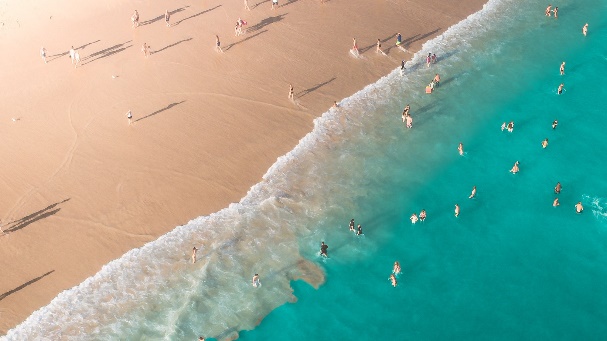 VELKÝ CELEKZáběr navozuje atmosféru prostředí a děje. Postava není důležitá, ztrácí se v okolní krajině, případně v davu. 
(Postava se ztrácí v krajině.)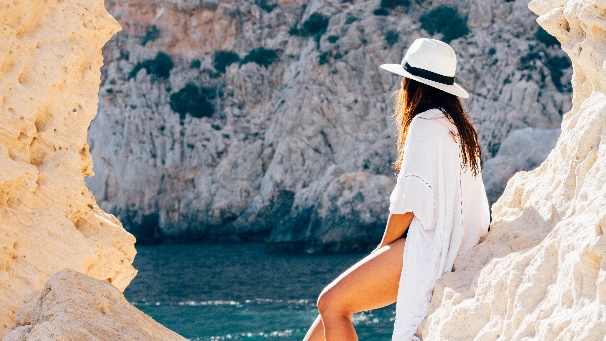 CELEKZáběr se používá často pro zachycení nějaké akce, kdy je potřeba sledovat postavu v určitém okolí. Postava a její okolí jsou v rovnováze. Divák se dobře orientuje.
(Zdůrazňuje postavu v prostředí.)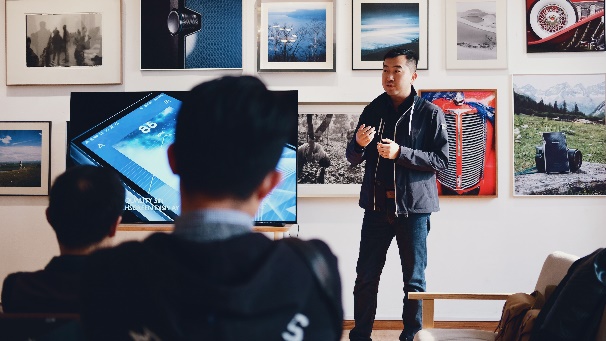 POLOCELEKZáběr se používá v případech, kdy potřebujeme ukázat celou postavu společně s jejími pohyby nebo gesty. Postava je zachycena od hlavy až k patě. Okolí v tomto záběru není tak důležité.
(Zabírá celou postavu od nohou až k hlavě.)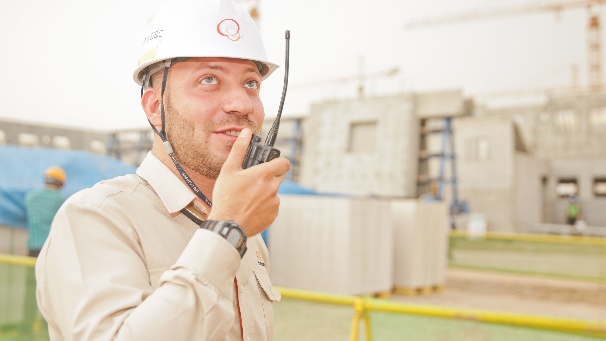 POLODETAIL Záběr, který detailněji znázorňuje postavu od pasu výše. Často se používá, když potřebujeme současně s tváří natáčené osoby zachytit i pohyb jejích rukou. Záběr cílí na osobu, okolí je nedůležité. (Postava od pasu.)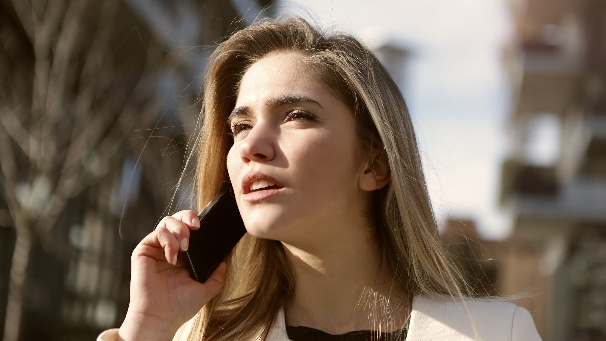 DETAILZáběr se používá v případech, kdy chceme zachytit „náladu“ natáčené postavy. Téměř celou část obrazu zabírá obličej. Okolí není vůbec důležité. (Celá hlava.)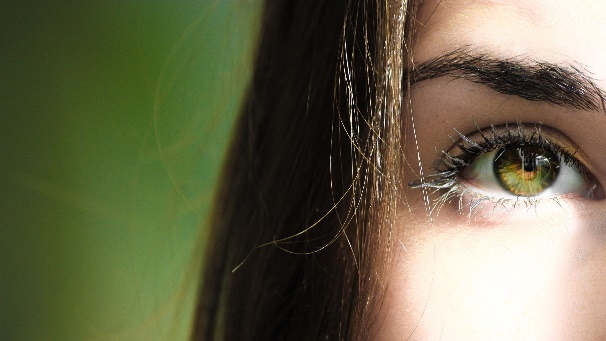 VELKÝ DETAILZachycuje podstatnou podrobnost části lidské postavy (oči, ruka) nebo podobně jako detail zdůrazňuje určitou akci nebo rekvizitu. (Část obličeje – např. detail oka.)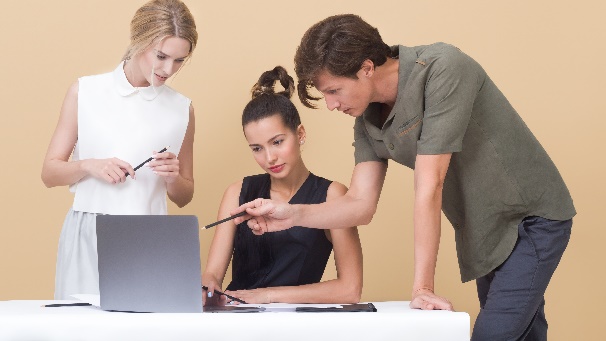 AMERICKÝ ZÁBĚR/PLÁNZáběr se používal ve filmech s kovbojskou tematikou. Zobrazuje postavu od kolen k hlavě. Prostředí je součástí scény, ale jen okrajově. (Postava od kolen po hlavu.)NEJBĚŽNĚJŠÍ TYPY FILMOVÝCH ZÁBĚRŮ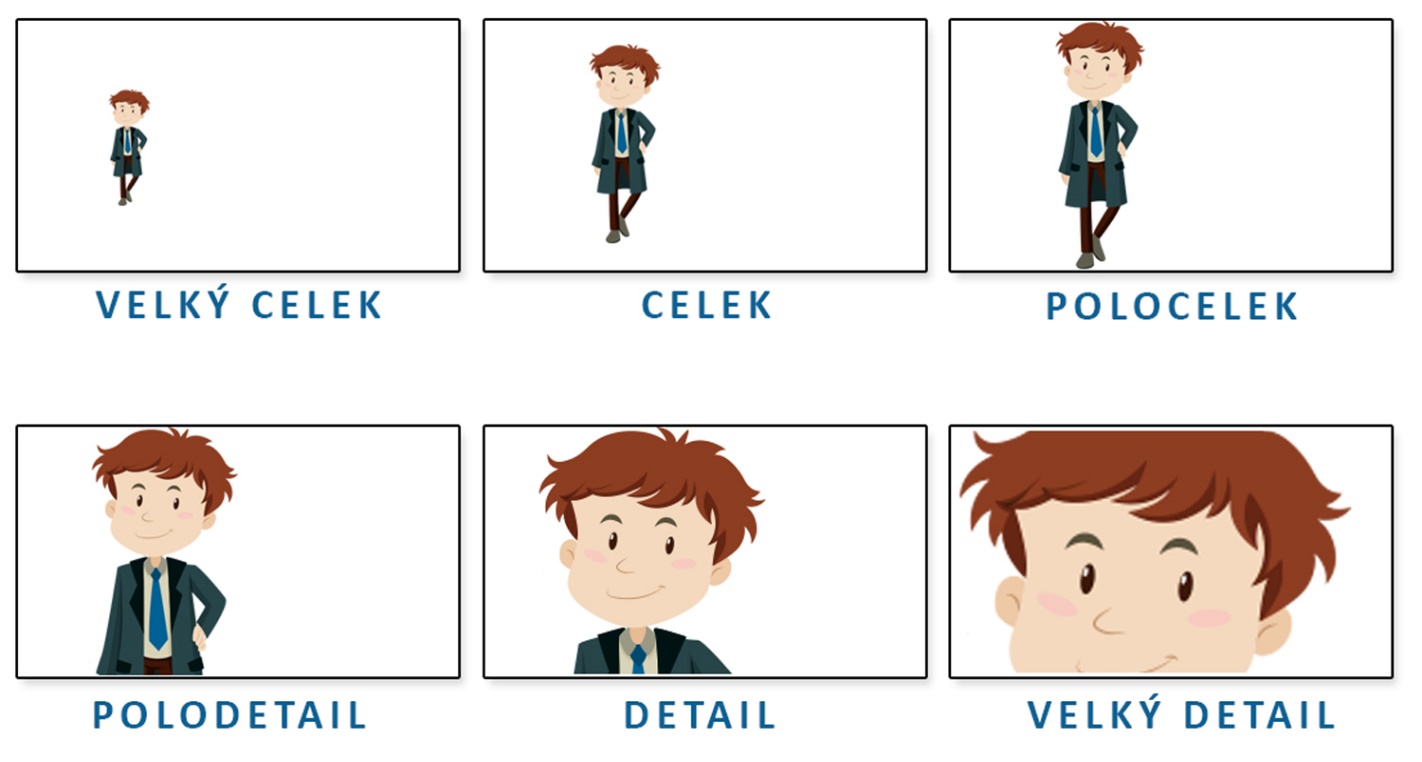 ŠVENKOVÁNÍŠvenkování je rychlý pohyb kamery, která natáčí určitý záběr – zjednodušeně řečeno je to takové rychlé „rozhlížení se“ kamerou. Používá se tehdy, chceme-li co nejvíc diváka seznámit s okolním prostředím (kamera se pohybuje stejně, jako bychom se na místě rozhlíželi). 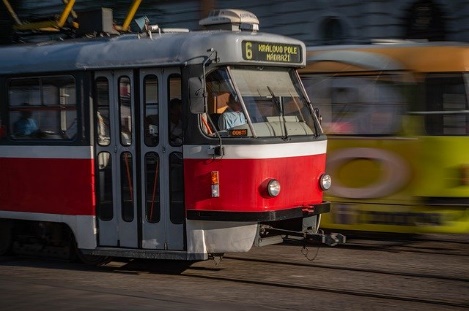 Můžeme toho dosáhnout dvěma způsoby:kamera je upevněna na stativu (pevně stojí na místě) a pohybuje se na něm vodorovně (zleva doprava nebo naopak) nebo svisle (shora dolů nebo naopak),kamera se v prostoru pohybuje s využitím nějakého dalšího zařízení (například je upevněna na pohyblivém jeřábu, jede na vozíku po kolejnici, záběry se pořizují při jízdě z automobilu atd.). ÚHEL POHLEDUÚhel pohledu neboli sklon kamery při snímání záběru (tzv. rakurz). Pojem, který se používá k popisu umístění kamery vzhledem k objektu, který snímá, a jeho velikosti.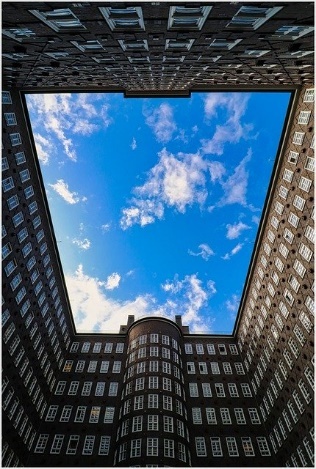 Běžně se při natáčení záběru na člověka umísťuje kamera zhruba do výšky jeho očí a postava člověka se tím nijak nezkresluje. Pokud ale natáčíme velký objekt, například bychom chtěli natočit mrakodrap a stáli bychom přímo před ním, bude kamera v tzv. podhledu. Mrakodrap se v záběru bude zkreslovat.Normální pohledPoužíváme tehdy, když chceme zachovat „běžný pohled“, kterým se na člověka nebo nějakou věc obvykle díváme.NadhledKamera snímá objekt shora. Používáme tehdy, pokud potřebujeme zachytit nějaký dojem, který by měl divák získat. Například chceme nadhledem zdůraznit, že snímaná osoba potřebuje ochranu, nebo naopak vyjádřit její „malost“, tedy skutečnost, že jí opovrhujeme. Při nadhledu se proporce postavy či objektu zkreslují. Pokud natáčíme například z letadla, hovoříme o záběru z „ptačí perspektivy“.PodhledKamera snímá objekt zdola. Podhled použijeme, pokud chceme vyjádřit monumentálnost objektu, máme respekt nebo se bojíme osoby, kterou takto snímáme. Podhled můžeme použít v některých případech i tehdy, když snímanou osobu obdivujeme – „vzhlížíme“ k ní. Pokud natáčíme z velkého podhledu, hovoříme o „žabí perspektivě“.ZOOMZoom (neboli transfokátor) je objektiv, který má proměnnou ohniskovou vzdálenost. Zjednodušeně lze říci, že zoom (přiblížení) je jeden z parametrů objektivu, jenž značí schopnost objektivu přibližovat objekty, které fotografujeme nebo natáčíme. Různá zařízení mají různou schopnost přibližovat objekty. Stejného efektu docílíte i „fyzickým“ přiblížením se k pozorovanému objektu, avšak někdy nastává situace, kdy se to nehodí. Chceme-li například vyfotit nebo nafilmovat sýkorku sedící na stromě, musíme se držet v dostatečné vzdálenosti, abychom ji nevyplašili. Využijeme-li schopnosti, kterou nabízí zoom, můžeme si ji v záběru přiblížit – „zvětšit“. Podle způsobu, jakým zařízení zpracovává snímaný obraz, rozdělujeme zoom na optický zoom (pomocí optiky) a digitální zoom (digitální zpracování obrazu).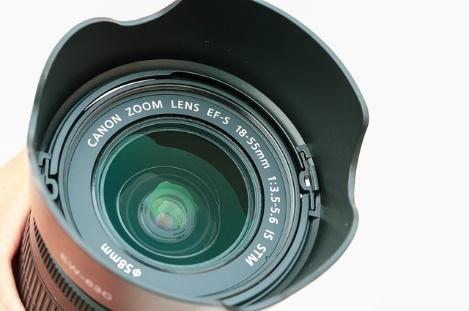 ZLATÝ ŘEZZlatý řez souvisí s kompozicí záběru. Jedná se o způsob, jakým se do záběru umísťuje hlavní snímaný motiv, aby diváka zaujal. Pravidlo zlatého řezu se v geometrii i umění využívá již stovky let. Jedná se o specifický poměr (1,618), který vznikne rozdělením úsečky na dvě části tak, že poměr větší části úsečky k menší je stejný, jako poměr celé úsečky k její větší části. To se však zdá poměrně složité. Častěji se proto používá tzv. pravidlo třetin, které pravidlo zlatého řezu zjednodušuje. Stručně řečeno, je vhodné umístit hlavní motiv záběru do průsečíků dělicích čar, které rozdělují obraz vodorovně i svisle na třetiny. 		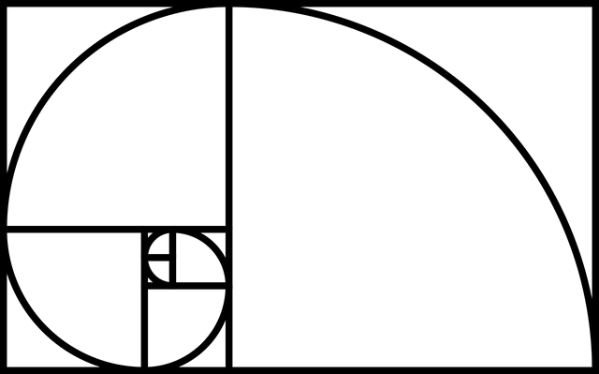 Rozdělením obrazu vodorovně i svisle na třetiny získáte čtyři různé průsečíky, tedy čtyři možnosti, kam můžete umístit hlavní motiv a zároveň dodržet pravidlo zlatého řezu. Záleží na záběru, který pořizujete, pro který bod se rozhodnete. Většinou se tvrdí, že oči diváka spočinou nejprve na části obrazu vlevo nahoře, pokračují vodorovně, pak šikmo vlevo a končí vpravo dole, kam se často hlavní motiv umisťuje. Tento názor vyplývá pravděpodobně ze skutečnosti, že čteme zleva doprava a po řádcích shora dolů. Záleží ale vždy na celkové kompozici záběru, podle které se rozhodujete, do kterého z průsečíků svůj hlavní motiv umístit.Je možné také do jednoho z průsečíků umístit hlavní motiv (například fotíte maminku na výletě) a na opačnou stranu do jiného průsečíku jiný významnější motiv (například rozhlednu v dálce). Oba motivy pak snímek nebo záběr dobře opticky vyváží. Pravidlo třetin s úspěchem využíváme i tehdy, máme-li v záběru vodní hladinu, oblohu nebo jinou velkou plochu.Zlatý řez a pravidlo třetin nejsou povinné. V některých případech je vhodné volit záběr se středovou/osovou symetrií. Správná volba je proto vždy v rukou kameramana.TÉMATARozhovor se může zaměřovat na různé oblasti:záliby/koníčky,sportovní aktivity,úspěchy ve školních soutěžích,oblíbenou hudbu nebo film,knihu, která tázaného/tázanou zaujala,oblíbené učitele, filmové hrdiny, herce, spisovatele,největší „průšvih“, který tázaného/tázanou potkal,atd. Tvojí vlastní kreativitě se meze nekladou.STRUKTURA ROZHOVORUA.	Úvod rozhovoruB.	Kladení otázek a reakce na získané odpovědiC.	Závěr rozhovoruA.	ÚVOD ROZHOVORUNa úvod by měla zaznít nějaká obecnější věta či věty uvozující téma, na které se rozhovor bude zaměřovat. Tázaný by se mohl dozvědět informace typu: proč se rozhovor natáčí, co bude jeho obsahem a případně co se s ním pak bude dál dít atd.Běžný rozhovor o zálibách:„Ahoj, natáčíme pro školní web rozhovory se žáky naší školy. Můžu ti položit pár otázek?“Rozhovor o zajímavých výrobcích:„Ahoj, vidím, že jsi právě v pilné práci. Můžu tě na chvíli vyrušit a zeptat se, co to vlastně vyrábíš?“Rozhovor na téma sportovního utkání:„Ahoj, dnešní utkání v basketbalu se pro tvůj tým vyvíjí velmi dobře. Měl/a bys chvilku na to, podělit se s námi o hlavní důvody vašeho úspěchu?“Rozhovor na téma malování obrazů:„Ahoj, jsme teď na výstavě nadaných výtvarníků. Ty sám/sama tady máš několik obrazů. Můžeme si o nich chvilku popovídat?“Tvůj úvod:. . . . . . . . . . . . . . . . . . . . . . . . . . . . . . . . . . . . . . . . . . . . . . . . . . . . . . . . . . . . . . . . . . . . . . . . . . . . . . . . . . . . . . . . . . . . . . . . . . . . . . . . . . . . . . . . . . . . . . . . . . . . . . . . . . . . . . . . . . . . . . . . . . . . . . . . . . . . . . . . . . . . . . . . . . . . . . . . . . . . . . . . . . . . . . . . . . . . . . . . . . . . . . . . . . . . . . . . . . . . . . . . . . . . . . . . . . . . . . . . . . . . . . . . . . . . . . . . . . . . . . . . . . . . . . . . . . . . . . . . . . . . . . . . . . . . . . . . . . . . . . . . . . . . . . . . . . . . . . . . . . . . . . . . . . . . . . . . . . . . . . . . . . . . . . . . . . . .B.	KLADENÍ OTÁZEKKladení otázek a jejich formulace je stěžejní částí rozhovoru. Otázky mohou být buď otevřené (tázaný/á odpovídá volně svými slovy), nebo uzavřené (tázaný/á vybírá z možných či nabízených odpovědí, většinou odpovídá ano/ne). Druhá varianta otázek není příliš vhodná, protože v rozhovoru to pak vypadá, že nejvíc mluví tázající a tázaný/á toho moc neříká. Je proto vhodnější používat otevřené otázky.Před rozhovorem si otázky připravíme a stanovíme jejich pořadí, aby otázky a následné odpovědi tvořily logický celek. Tázající však musí být u rozhovoru připraven/a reagovat na informace, které mají zásadní charakter, ale on/a se na ně původně neplánoval/a ptát. K tomu mohou pomoci následující formulace.Příklady otevřených otázek ke sdělovaným informacím:„To zní zajímavě, můžeš mi to trochu přiblížit?“„To jsem nevěděl/a, v čem ten úspěch/problém spočívá?“„Co bylo hlavním důvodem, že ses rozhodl/a zrovna pro basketbal?“„Slyšel/a jsem, že se o tobě dokonce psalo v místních novinách. Jak se ti to povedlo?“Příklad uzavřené otázky:„Myslíš, že už takovou hloupost nikdy neuděláš?“Otázky, které chceš položit:. . . . . . . . . . . . . . . . . . . . . . . . . . . . . . . . . . . . . . . . . . . . . . . . . . . . . . . . . . . . . . . . . . . . . . . . . . . . . . . . . . . . . . . . . . . . . . . . . . . . . . . . . . . . . . . . . . . . . . . . . . . . . . . . . . . . . . . . . . . . . . . . . . . . . . . . . . . . . . . . . . . . . . . . . . . . . . . . . . . . . . . . . . . . . . . . . . . . . . . . . . . . . . . . . . . . . . . . . . . . . . . . . . . . . . . . . . . . . . . . . . . . . . . . . . . . . . . . . . . . . . . . . . . . . . . . . . . . . . . . . . . . . . . . . . . . . . . . . . . . . . . . . . . . . . . . . . . . . . . . . . . . . . . . . . . . . . . . . . . . . . . . . . . . . . . . . . . .C.	ZÁVĚR ROZHOVORUV závěru rozhovoru by měl/a tázající poděkovat za rozhovor a popřát tázanému/tázané úspěch v dalším období. Dále pak podle situace může tázající v závěru rozhovoru například poděkovat a ocenit čas, který mu/jí tázaní věnovali, vyjádřit naději, že si v budoucnu opět popovídají:„Díky za příjemné popovídání.“ „Dneska jsme neměli na povídání moc času. Budu moc rád/a, když se k tématu včelaření vrátíme ještě někdy příště.“„Děkuji za rozhovor a přeji hodně zdaru ve druhé části zápasu.“Tvůj závěr:. . . . . . . . . . . . . . . . . . . . . . . . . . . . . . . . . . . . . . . . . . . . . . . . . . . . . . . . . . . . . . . . . . . . . . . . . . . . . . . . . . . . . . . . . . . . . . . . . . . . . . . . . . . . . . . . . . . . . . . . . . . . . . . . . . . . . . . . . . . . . . . . . . . . . . . . . . . . . . . . . . . . . . . . . . . . . . . . . . . . . . . . . . . . . . . . . . . . . . . . . . . . . . . . . . . . . . . . . . . . . . . . . . . . . . . . . . . . . . . . . . . . . . . . . . . . . . . . . . . . . . . . . . . . . . . . . . . . . . . . . . . . . . . . . . . . . . . . . . . . . . . . . . . . . . . . . . . . . . . . . . . . . . . . . . . . . . . . . . . . . . . . . . . . . . . . . . . .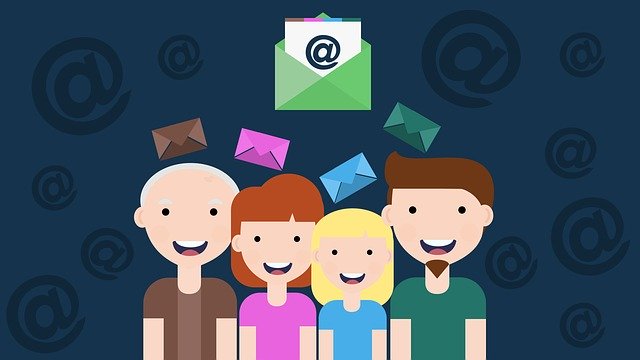 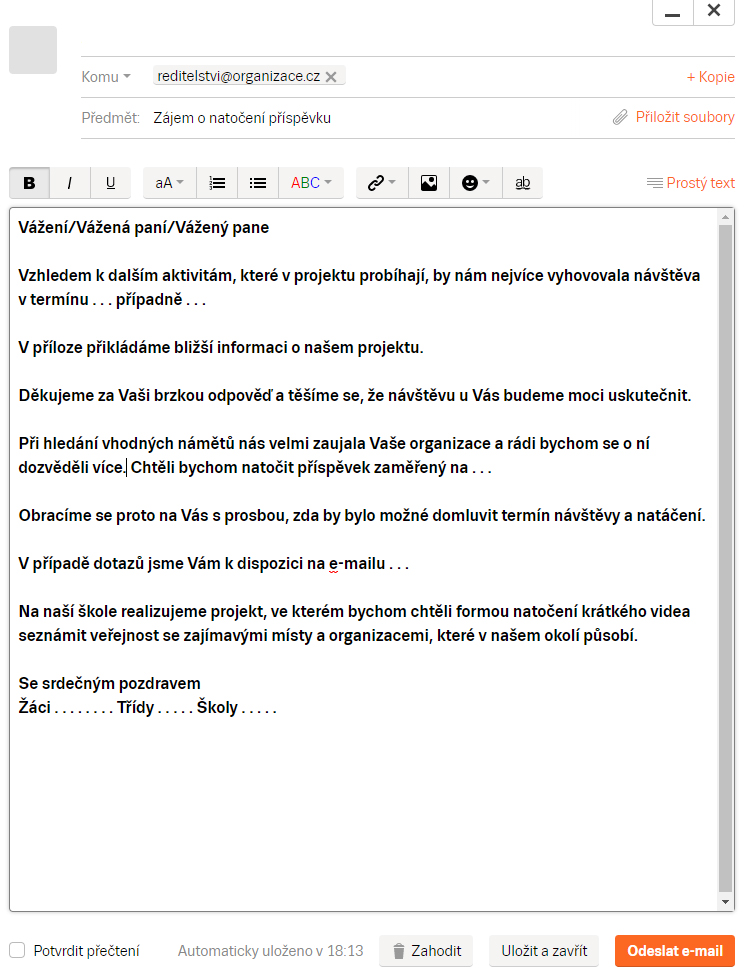 Odkaz na videotutoriály najdete na Youtube Škola 4.0 pod těmito odkazy:

1. Příprava prostředí:https://www.youtube.com/watch?v=7dNkAOv9Lvg2. Práce, střih, prolínání:https://www.youtube.com/watch?v=BX8YB745SDg&t=35s3. Titulek:https://www.youtube.com/watch?v=0CyYmQ6oII04. Zvuk:https://www.youtube.com/watch?v=eVB01KbGhYU5. Export:https://www.youtube.com/watch?v=NxRXtaTqVwwRozložení pracovní plochy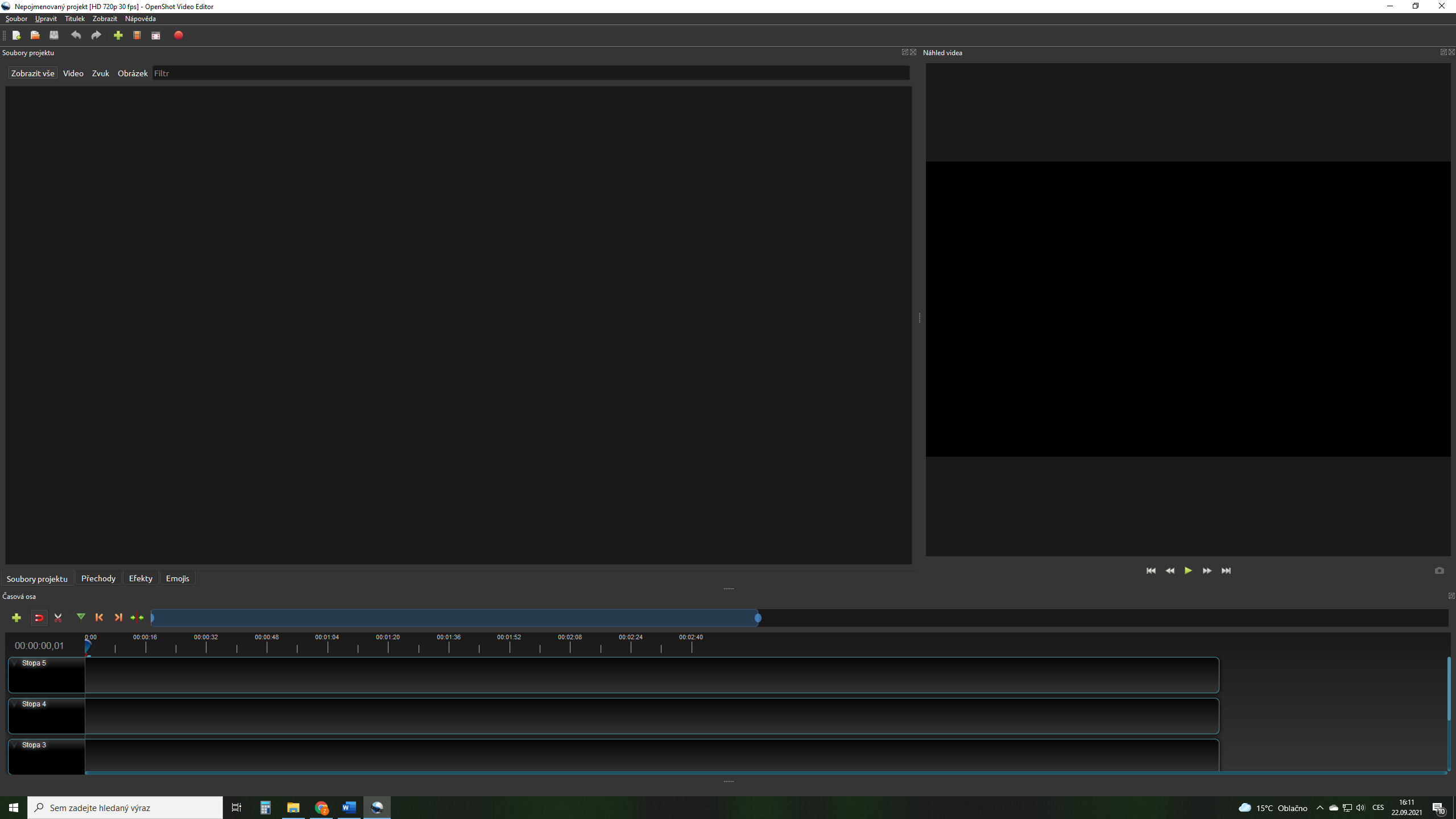 Příprava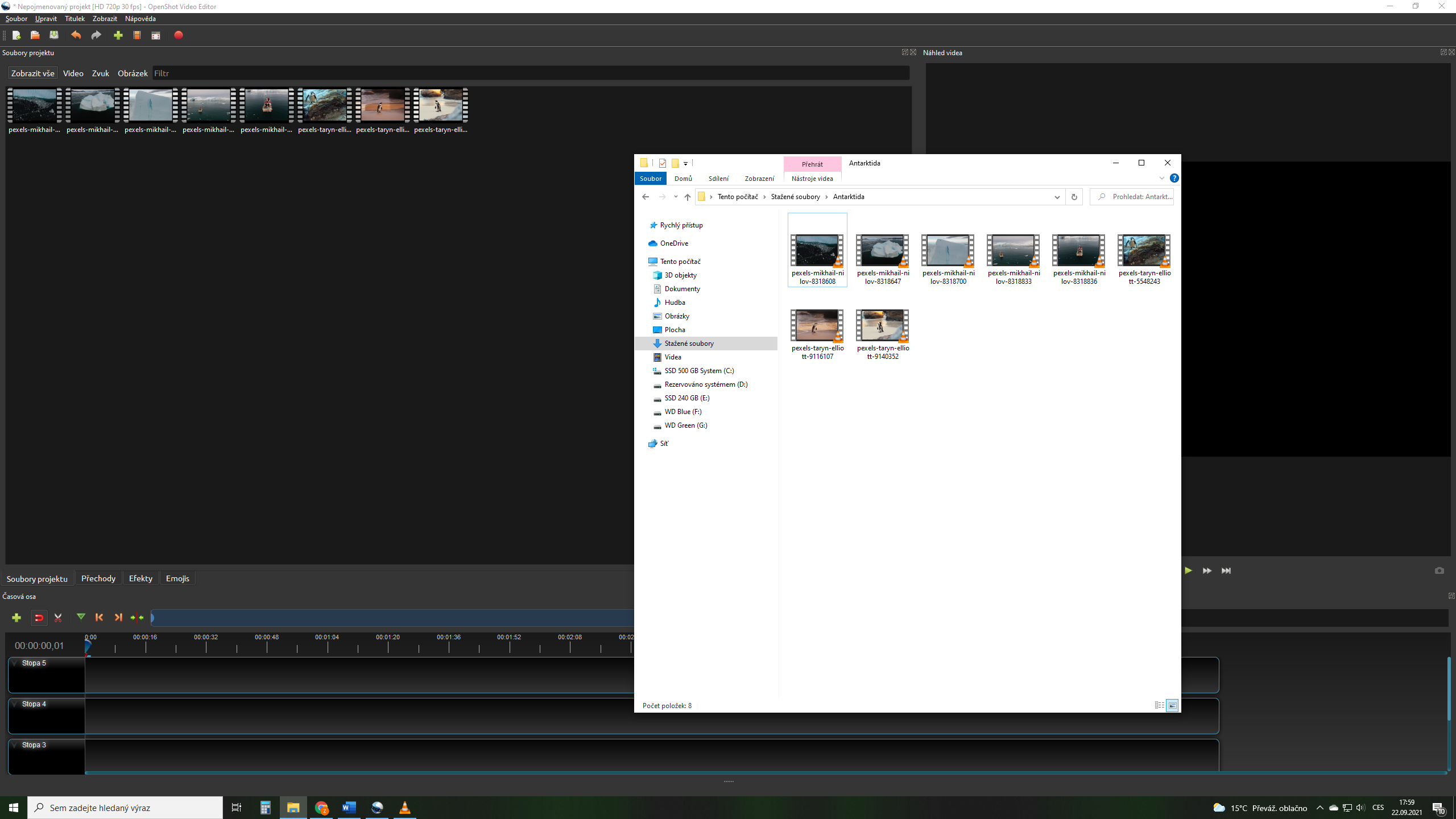 Ukládání do stopy, efekty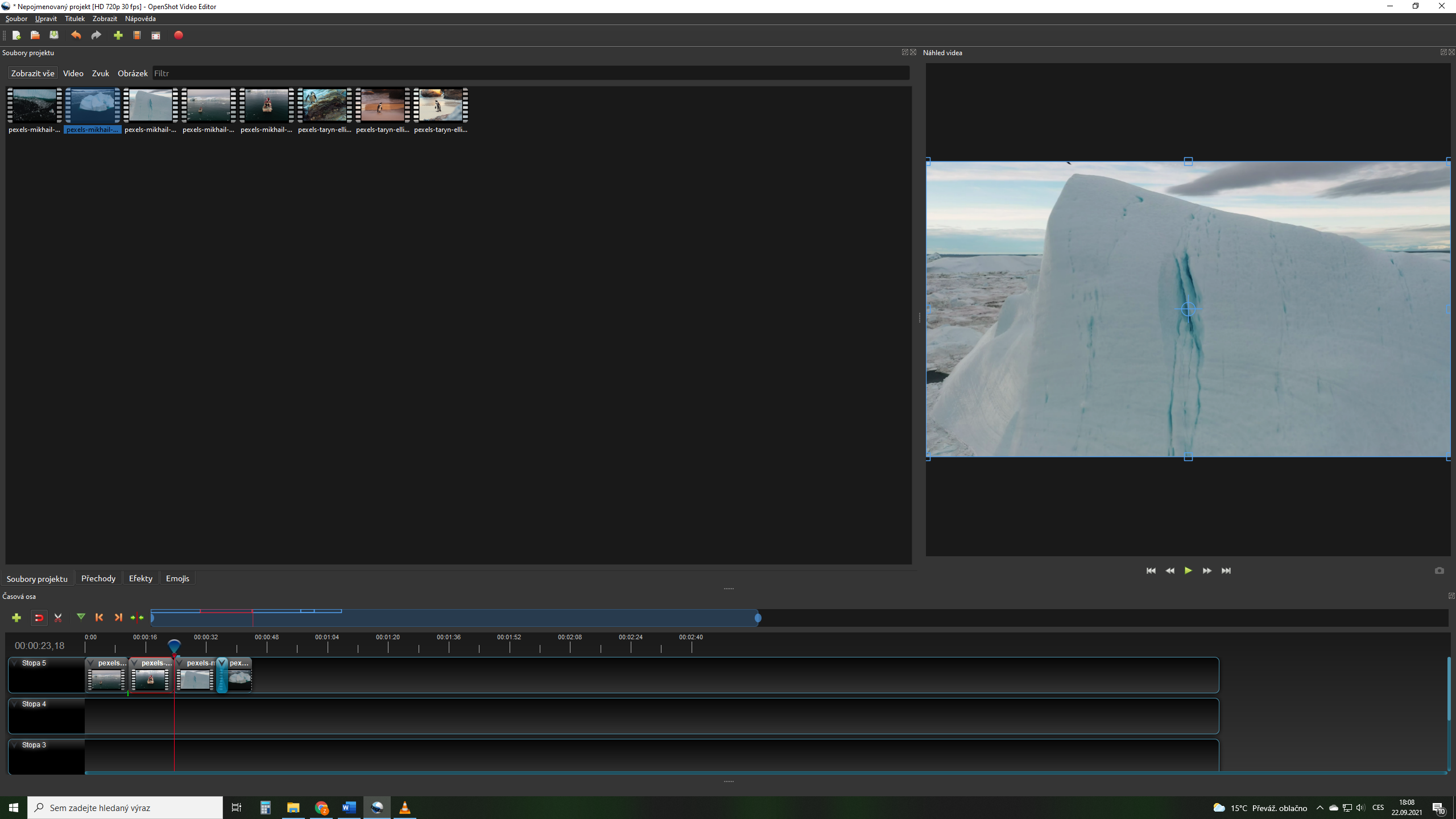 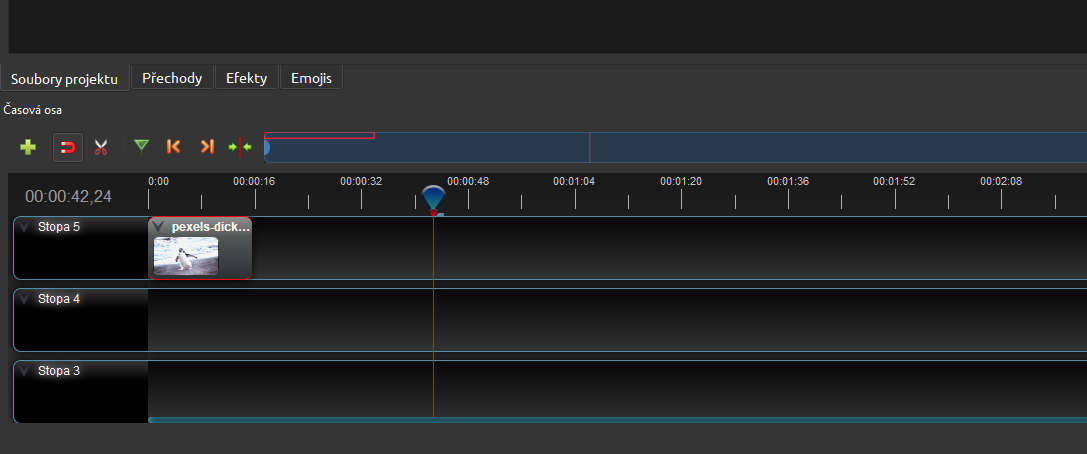 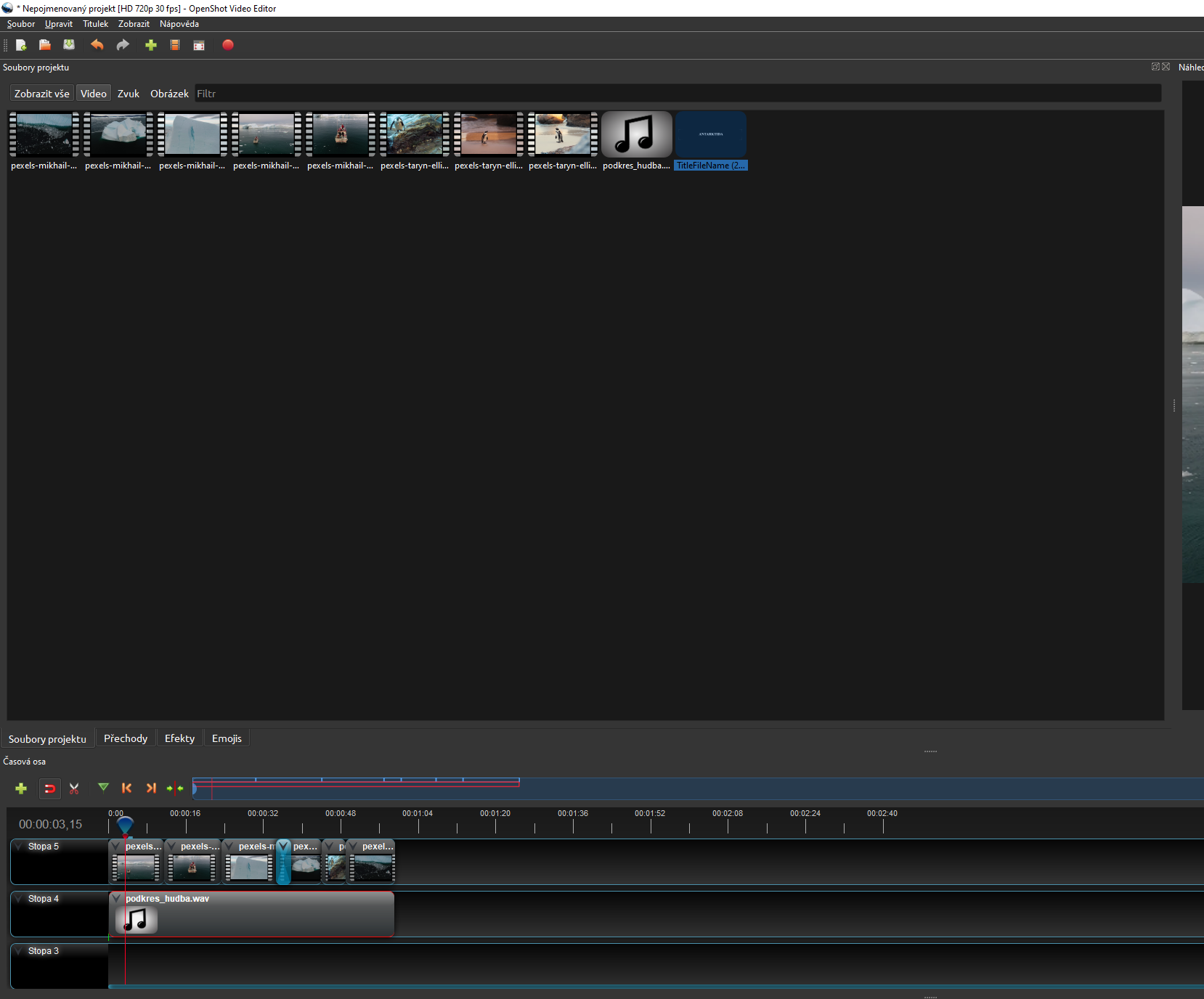 Přidání názvu videa či titulků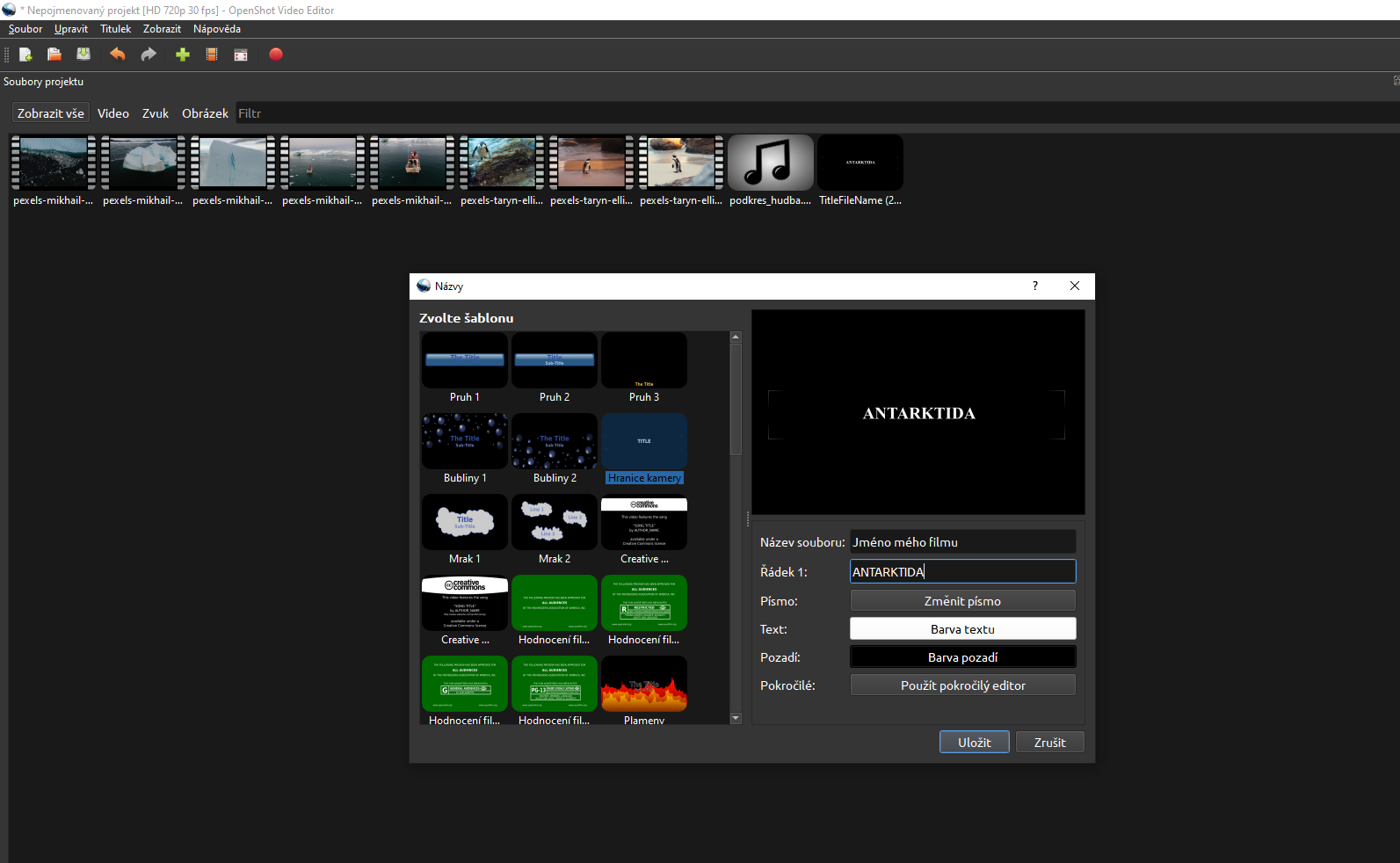 Export videa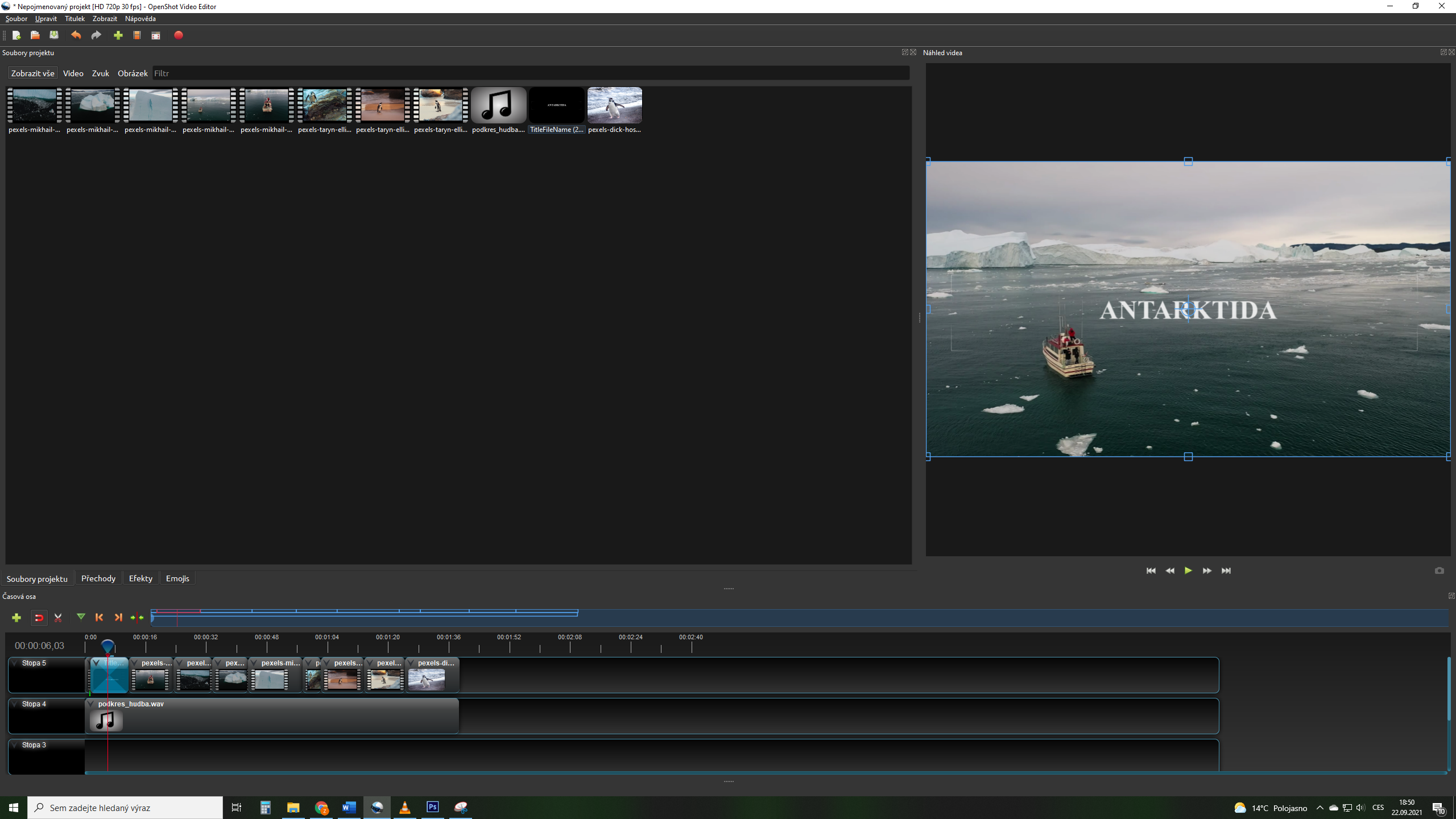 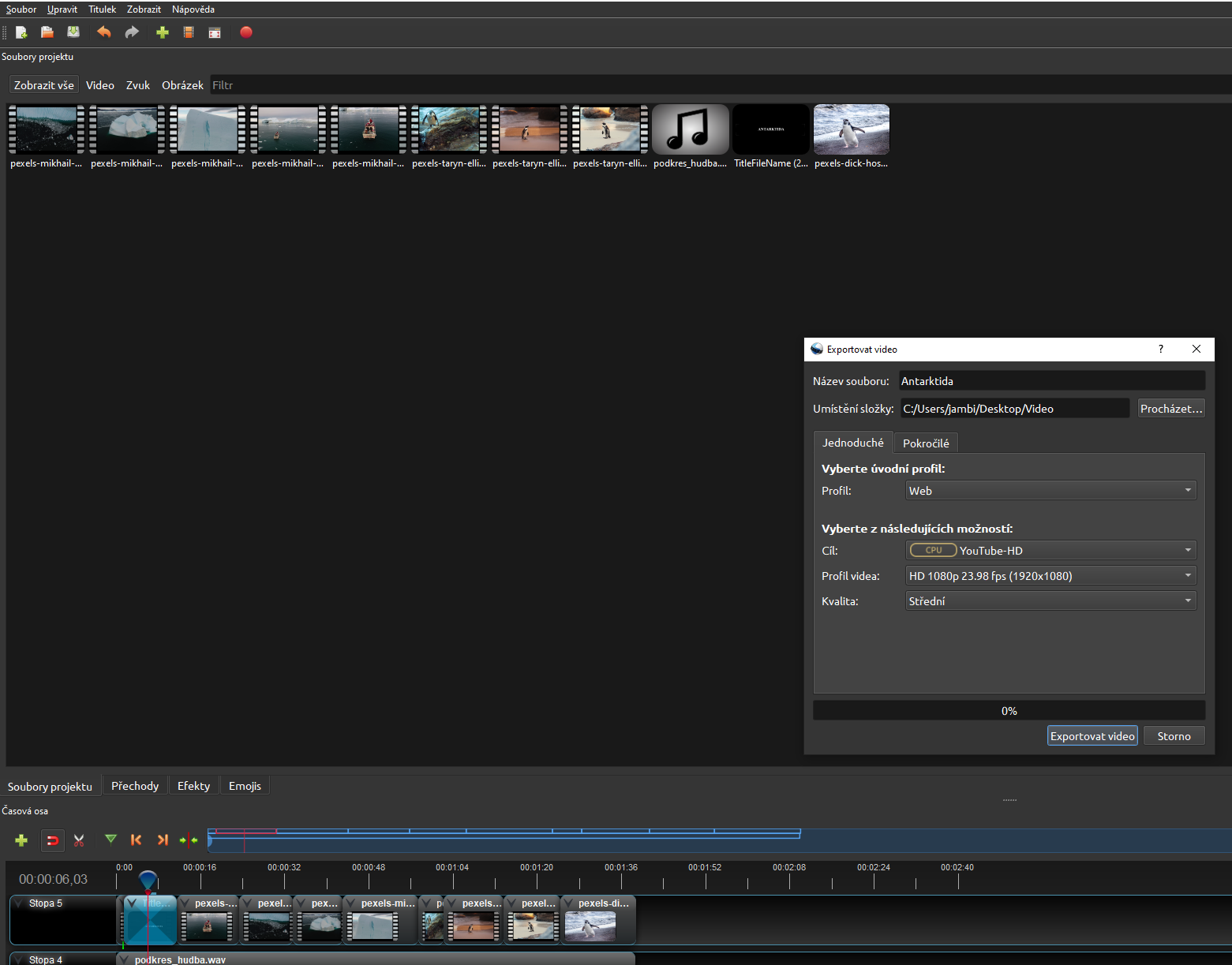 Co je to myšlenková mapa?Jednoduchý nástroj, kterým zaznamenáváme, ale hlavně tematicky třídíme určité informace. Myšlenkovou mapu si můžete vytvořit třeba tehdy, potřebujete-li naplánovat školní výlet, nebo v případě, že chceme nějakým netradičním způsobem někomu představit sebe a své zájmy. Velmi dobře se myšlenkové mapy osvědčují také například při opakování učiva. Je to velmi jednoduché a zvládne to opravdu každý. Nakreslíme si obrázek, kam umístíme důležité informace a vhodně je roztřídíme.Co pro tvorbu myšlenkové mapy potřebujete?Postačí čistý list papíru a tužka. Je ale dobré, když přidáte do obrázku barvy. Barevné rozlišení zapisovaných informací pomáhá k jejich snazšímu zapamatování, ale i k lepší orientaci v myšlenkové mapě.Co je při tvorbě myšlenkových map důležité?Začněte vždy ve středu papíru, kam napíšete slovo, které vystihuje problém/úkol, který pomocí myšlenkové mapy chcete vyřešit. Volte pro popis různých dílčích úkolů/aktivit/informací krátká slova.Používejte různé velikosti a typy písma a různé barvy.Buďte kreativní. Kreslete si klikaté „větve“ – výsledný obrázek bude zajímavější a lépe se vám zobrazované informace budou pamatovat. MYŠLENKOVÁ MAPA – TŘÍDÍME NÁPADY A INFORMACEProhlédněte si následující tabulku. Je rozdělena do čtyř částí. V levém sloupci najdete náměty pro důvody, které podporují výběr videopříspěvku. Naopak v pravém sloupci jsou uvedeny příklady důvodů, které nám říkají, proč bychom si videopříspěvek raději vybírat neměli. Když všechny důvody, které nás napadnou, správě zařadíme a doplníme, pomůže nám tabulka v rozhodování, který videopříspěvek si máme vybrat. Takové tabulce se odborně říká SWOT analýza. Označení vzniklo z počátečních písmen anglických slovíček, která jsou uvedena menším písmem (spolu s českým významem). Zkuste se tabulkou inspirovat a doplňte do prázdných tabulek pro každý váš videopříspěvek takové důvody (pro i proti), které vám pomohou si správně vybrat. Pište jen stručné informace. V uváděném příkladu jsou důvody popisovány celými větami, ale to není nutné. Ba naopak. Například namísto věty „téma videopříspěvku zajímá spíše Čechy, cizinci by to nepochopili“, můžete napsat pouze „cizince to nezajímá“ nebo „není to téma pro cizince“. Do tabulky si poznamenejte i stručný název videa.Vyplněná tabulka pro inspiraciVýstupní dotazníkMáš před sebou výstupní dotazník, který uzavírá program Reportérem v akci 2. Jedná se o podobný dotazník, jako jsi vyplňoval/a před začátkem programu. Opět se nemusíš bát, že by tě někdo známkoval, můžeš tedy vyplňovat skutečně podle pravdy. Pokud nevíš, nevadí. Cílem dotazníku je zjistit, jestli ses díky programu dozvěděl/a něco nového, jestli pro tebe byl užitečný. Děkujeme za vyplnění!Nakonec si můžeš porovnat své odpovědi s dotazníkem na začátku programu a zjistit, v čem ses nejvíc posunul/a.1) Víš, jaký je rozdíl mezi zpravodajským žánrem a publicistickým žánrem?ano, publicistický je např. _____________________________, 
        zpravodajský je např. _____________________________.ne2) Dokážeš na internetu vyhledat informace k danému tématu?anone3) Podařilo se vám pomocí e-mailu oslovit nějakou organizaci v okolí a požádat ji o spolupráci?anone4) Podařilo se vám ve videospotu vytvořit anglické titulky?anone5) Podařilo se vám vytvořit videospot?anone6) Byli jste spokojeni s harmonogramem, který jste vytvořili? Podařilo se vám ho dodržet?anone 7) Líbil se ti scénář, který jste ve skupině vytvořili?anone8) Podařilo se vám ve skupině vytvořit SWOT analýzu?anone9) Dařilo se ti poskytnout zpětnou vazbu ostatním skupinám?anone10) Podařilo se vám odprezentovat svoji práci?anonePříloha4.1 Zašifrovaná zprávaTematický blok3.1 ZačínámeTéma3.1.1 Co nás čeká a kde hledat informace?846512317Příloha4.2 Přehled aktivit – krycí list portfoliaTematický blok3.1 ZačínámeTéma3.1.1 Co nás čeká a kde hledat informace?Příloha4.3 Vstupní dotazníkTematický blok3.1 ZačínámeTéma3.1.1 Co nás čeká a kde hledat informace?Příloha4.4 Hodnocení nalezené videoukázkyTematický blok3.1 ZačínámeTéma3.1.1 Co nás čeká a kde hledat informace?Co tě nejvíc zaujalo?Dozvěděl/a ses něco nového? Co to bylo?Bylo ve videu něco, co tě rušilo?Byly ve videu použity texty, fotografie nebo hudba? Pokud ano, jaký měly podle tebe účel?Co tě nejvíc zaujalo?Dozvěděl/a ses něco nového? Co to bylo?Bylo ve videu něco, co tě rušilo?Byly ve videu použity texty, fotografie nebo hudba? Pokud ano, jaký měly podle tebe účel?Příloha4.5 Hodnocení videa ve skupiněTematický blok3.1 ZačínámeTéma3.1.1 Co nás čeká a kde hledat informace?Příloha4.6 Žurnalistika – teorie 1Tematický blok3.1 ZačínámeTéma3.1.2 Reportáž, nebo rozhovor?Příloha4.7 Žurnalistika – teorie 2Tematický blok3.1 ZačínámeTéma3.1.2 Reportáž, nebo rozhovor?Příloha4.8 Co můžeme natáčet?Tematický blok3.1 ZačínámeTéma3.1.2 Reportáž, nebo rozhovor?Příloha4.9 Záznam informací o nalezených organizacíchTematický blok3.2 Pátrání a trocha teorieTéma3.2.1 Kam se vydáme?Název tématu 1Organizace č. 1NázevWebové stránkyHlavní aktivity organizaceCo bychom tam měli natáčet?KontaktyOrganizace č. 2NázevWebové stránkyHlavní aktivity organizaceCo bychom tam měli natáčet?KontaktyNázev tématu 2Organizace č. 1NázevWebové stránkyHlavní aktivity organizaceCo bychom tam měli natáčet?KontaktyOrganizace č. 2NázevWebové stránkyHlavní aktivity organizaceCo bychom tam měli natáčet?KontaktyPříloha4.10 Záznam námětů pro videopříspěvekTematický blok3.2 Pátrání a trocha teorieTéma3.2.2 Celek, nebo americký záběr?Příloha4.11 Druhy záběrůTematický blok3.2 Pátrání a trocha teorieTéma3.2.2 Celek, nebo americký záběr?Příloha4.12 Natáčení – pojmyTematický blok3.2 Pátrání a trocha teorieTéma3.2.2 Celek, nebo americký záběr?Vyhledejte na internetu informace k těmto pojmům.Stručné vysvětlení pojmuVyhledejte na internetu informace k těmto pojmům.ZdrojVyhledejte na internetu informace k těmto pojmům.PojemŠvenkováníÚhel pohleduZoomZlatý řezPříloha4.13 Teorie k natáčeníTematický blok3.2 Pátrání a trocha teorieTéma3.2.2 Celek, nebo americký záběr?Příloha4.14 Náměty otázek pro rozhovorTematický blok3.3 Zkoušíme a hodnotímeTéma3.3.1 Na šířku, nebo na výšku?Příloha4.15 Hodnocení natočených videíTematický blok3.3 Zkoušíme a hodnotímeTéma3.3.1 Na šířku, nebo na výšku?1. skupina (označení):. . . . . . . . . . . . . . . . . . . . . . . . . . . . . . . . . . . . . . . . . . . . . . . . . . . . . . . . . . . . . . . . . Jak tě rozhovor zaujal/pobavil?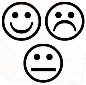 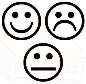 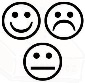 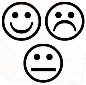 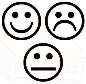 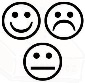 Co se nejvíc povedlo?Jak tě reportáž zaujala/pobavila? Co se nejvíc povedlo?2. skupina (označení):. . . . . . . . . . . . . . . . . . . . . . . . . . . . . . . . . . . . . . . . . . . . . . . . . . . . . . . . . . . . . . . . . Jak tě rozhovor zaujal/pobavil?Co se nejvíc povedlo?Jak tě reportáž zaujala/pobavila? Co se nejvíc povedlo?3. skupina (označení):. . . . . . . . . . . . . . . . . . . . . . . . . . . . . . . . . . . . . . . . . . . . . . . . . . . . . . . . . . . . . . . . . Jak tě rozhovor zaujal/pobavil?Co se nejvíc povedlo?Jak tě reportáž zaujala/pobavila? Co se nejvíc povedlo?Příloha4.16 Sestavení e-mailuTematický blok3.3 Zkoušíme a hodnotímeTéma3.3.2 Plánujeme první návštěvu – píšeme e-mailPříloha4.17 Odkazy na videotutoriály a screenshotyTematický blok3.4 Upravujeme videoTéma3.4.1 Zakládáme projektPříloha4.18 Ukázka scénářeTematický blok3.5 Jak to všechno naplánujeme?Téma3.5.1 Píšeme scénářČíslo záběruDruh záběruObraz, popis dějeMluvené slovo,
dialogy, komentářZvukyDoplňkové textyPoznámky1VCZáběr na Kozí hrádek z jihu – z protějšího kopce, kamera se postupně přibližuje.Šumění stromů.Reportéři uvádějí.Přes obraz hradu jdou úvodní titulky.2VCDlouhá cesta k hradu.Šramot kamínků pod tíhou kroků.Opravdu tady straší?Přes obraz cesty jdou další titulky.3–4PC–DPohled od cesty ke vstupní bráně – kamera se postupně blíží ke vchodu, záběr na vstupní bránu hradu s informací o návštěvních hodinách.„Dnes jsme se vypravili na Kozí hrádek. Jedna z legend tvrdí, že tady straší bezhlavý rytíř. Rozhodli jsme prozkoumat, zda tomu tak opravdu je.“Otvírání brány.5PDZáběr na věž hradu – kamera švenkuje zdola vzhůru a zase zpět. Nahoře zaostří na malé okno.„Tak tam z toho okénka nahoře se prý každou neděli ozývá hlasitý hřmot.“6PDKamera zabírá kastelánku a reportéra. Oba stojí na nádvoří hradu.Reportér: „Dobrý den, paní kastelánko. Chtěli bychom přijít na kloub záhadě s bezhlavým rytířem. Už jste ho někdy viděla na vlastní oči?“ Kastelánka: …Kastelánka stojí nalevo a reportér v pravé části 
záběru.7DZáběr na reportéra. Tváří se tajuplně.„Tak jsme slyšeli, jak to vidí paní kastelánka. Pojďme se ještě zeptat jinde.“8CKamera pomalu švenkuje po nádvoří a zastaví se u dveří pokladny, kde se prodávají vstupenky.Těžké, dunivé kroky.9PDKamera zabere reportéra pokládajícího další otázku. Tentokrát se ptá paní, jež prodává vstupenky.„Dobrý den, mohli bychom se zeptat na bezhlavého rytíře? Věříte té legendě? Už jste ho někdy viděla?“Paní pokladní: …Reportér navazuje na odpověď kastelánky.V záběru stojí reportér nalevo a pokladní vpravo.10DKamera zabírá reportéra, který se tváří pobaveně.„Tak to jsme tedy nečekali. …“Reportér shrnuje informace, které obdržel.11DKamera zabírá dveře do hladomorny. Reportér je pomalu otevírá.„Pojďme se tu ještě trochu porozhlédnout.“Zvuk vrzajících dveří.12–13C–PCKamera zabírá hladomornu a poté prochází chodbou na hradby. Tam zabere 
reportéra.„Dneska jsme s vyluštěním záhady příliš nepokročili. Kozí hrádek ale určitě stojí za návštěvu. Určitě se sem zajeďte podívat.“Foukání větru.14PDZáběr na reportéra, jak zavírá dveře hradu.Klapnutí zavírajících se dveří.15VCZáběr na hrad ze severní strany. Kamera zvolna švenkuje. Nad hradem zapadá slunce.Melodická hudba.Na natáčení reportáže se podíleli: Jan Novák, Aleš Nový a Anna Krátká.Příloha4.19 Tvorba prvního scénářeTematický blok3.5 Jak to všechno naplánujeme?Téma3.5.1 Píšeme scénářZáběr číslo:Délka záběru:Jaký druh záběru použijeme? (VC, C, PC, PD, D):Jaký druh záběru použijeme? (VC, C, PC, PD, D):Obraz, popis dějeCo a jak chceme natočit. Jaký záběr případně použijeme?Dialogy, komentářBude v záběru někdo mluvit?Co bude říkat?ZvukyJe třeba nahrát nějaké zvuky nebo šumy?Doplňkové textyBudeme do záběru přidávat text? Jaký?Doplňkové textyBudeme do záběru přidávat text? Jaký?PoznámkyZáběr číslo:Délka záběru:Jaký druh záběru použijeme? (VC, C, PC, PD, D):Jaký druh záběru použijeme? (VC, C, PC, PD, D):Obraz, popis dějeCo a jak chceme natočit. Jaký záběr případně použijeme?Dialogy, komentářBude v záběru někdo mluvit?Co bude říkat?ZvukyJe třeba nahrát nějaké zvuky nebo šumy?Doplňkové textyBudeme do záběru přidávat text? Jaký?Doplňkové textyBudeme do záběru přidávat text? Jaký?PoznámkyPříloha4.19 Tvorba prvního scénářeTematický blok3.5 Jak to všechno naplánujeme?Téma3.5.1 Píšeme scénářČíslo záběruObraz, popis dějeCo a jak chceme natočit. Jaký záběr případně použijeme?Dialogy, komentářBude v záběru někdo mluvit? Co bude říkat?ZvukyJe třeba nahrát nějaké zvuky nebo šumy?Doplňkové textyBudeme do záběru přidávat text? Jaký?Poznámky123456789101112131415Příloha4.20 Myšlenková mapa – teorieTematický blok3.5 Jak to všechno naplánujeme?Téma3.5.2 Kdo, co, kdy a jak?Příloha4.21 Nástin myšlenkové mapy – natáčeníTematický blok3.5 Jak to všechno naplánujeme?Téma3.5.2 Kdo, co, kdy a jak?Příloha4.22 Řešení rizikTematický blok3.5 Jak to všechno naplánujeme?Téma3.5.2 Kdo, co, kdy a jak?Co se může přihodit?Můžeme tomu zabránit?Jak to vyřešíme?Příloha4.23 Pozorování přípravy natáčeníTematický blok3.6 Hurá do akce!Téma3.6.1 Příprava je základZáznamový arch – POZOROVÁNÍ PŘÍPRAVY NATÁČENÍZáznamový arch – POZOROVÁNÍ PŘÍPRAVY NATÁČENÍMísto natáčení:Skupina:Téma:Forma:PŘIPRAVENOST PŘED AKCÍ (Mají všechno připraveno? Orientují se v poznámkách a úkolech? Nezapomněli nic?)PŘIPRAVENOST PŘED AKCÍ (Mají všechno připraveno? Orientují se v poznámkách a úkolech? Nezapomněli nic?)ROZDĚLENÍ ÚKOLŮ (Rozdělili si úkoly rovnoměrně? Jsou všichni stále zapojeni do práce?)ROZDĚLENÍ ÚKOLŮ (Rozdělili si úkoly rovnoměrně? Jsou všichni stále zapojeni do práce?)ORGANIZACE PRÁCE (Ví každý, co má dělat? Řídí někdo postup plnění jednotlivých úkolů?)ORGANIZACE PRÁCE (Ví každý, co má dělat? Řídí někdo postup plnění jednotlivých úkolů?)KOMUNIKACE VE SKUPINĚ (Domlouvají se mezi sebou? Sdělují si dojmy? Komunikují všichni?)KOMUNIKACE VE SKUPINĚ (Domlouvají se mezi sebou? Sdělují si dojmy? Komunikují všichni?)ŘEŠENÍ KONFLIKTŮ (Řešili nějaký konflikt při plnění úkolů – například se nedohodli na záběru? Jak si s tím poradili?)ŘEŠENÍ KONFLIKTŮ (Řešili nějaký konflikt při plnění úkolů – například se nedohodli na záběru? Jak si s tím poradili?)SDÍLENÍ INFORMACÍ (Sdíleli důležité informace – kdo má již úkol hotový, zda se mu něco nepodařilo splnit?)SDÍLENÍ INFORMACÍ (Sdíleli důležité informace – kdo má již úkol hotový, zda se mu něco nepodařilo splnit?)SCHOPNOST PRÁCE S TECHNIKOU (Ovládali práci s kamerou/telefonem a další technikou?)SCHOPNOST PRÁCE S TECHNIKOU (Ovládali práci s kamerou/telefonem a další technikou?)PŘIPRAVENOST NA ZMĚNY (Museli řešit nějakou nenadálou situaci? Jak ji vyřešili?)	PŘIPRAVENOST NA ZMĚNY (Museli řešit nějakou nenadálou situaci? Jak ji vyřešili?)	PŘÍSTUP K PLNĚNÍ ÚKOLŮ (Pracovali všichni zodpovědně? Snažili se o co nejlepší výsledek při plnění svého úkolu?)PŘÍSTUP K PLNĚNÍ ÚKOLŮ (Pracovali všichni zodpovědně? Snažili se o co nejlepší výsledek při plnění svého úkolu?)Co se ti nejvíc líbilo? Za co bys je pochválil/a?Co se ti nejvíc líbilo? Za co bys je pochválil/a?Další tvoje postřehy:Další tvoje postřehy:Jméno pozorovatele/pozorovatelky:Jméno pozorovatele/pozorovatelky:Příloha4.24 Pozorování natáčeníTematický blok3.6 Hurá do akce!Téma3.6.2 A teď naostro!Záznamový arch – POZOROVÁNÍ NATÁČENÍZáznamový arch – POZOROVÁNÍ NATÁČENÍMísto natáčení:Skupina:Téma:Forma:SROZUMITELNOST PROJEVU (Doplňovali natáčení komentáři? Mluvili zřetelně? Volili vhodné tempo řeči?)	SROZUMITELNOST PROJEVU (Doplňovali natáčení komentáři? Mluvili zřetelně? Volili vhodné tempo řeči?)	KOMUNIKACE S NEZNÁMÝMI LIDMI (Natáčeli rozhovory s cizími lidmi? Jak s nimi mluvili? Jak se chovali?)KOMUNIKACE S NEZNÁMÝMI LIDMI (Natáčeli rozhovory s cizími lidmi? Jak s nimi mluvili? Jak se chovali?)DODRŽENÍ PLÁNU (Dodržovali postupy, na kterých se domluvili při přípravě natáčení? Jak hospodařili s časem?)DODRŽENÍ PLÁNU (Dodržovali postupy, na kterých se domluvili při přípravě natáčení? Jak hospodařili s časem?)KOMUNIKACE VE SKUPINĚ (Motivují se navzájem? Sdělují si dojmy? Komunikují všichni?)	KOMUNIKACE VE SKUPINĚ (Motivují se navzájem? Sdělují si dojmy? Komunikují všichni?)	ŘEŠENÍ KONFLIKTŮ (Řešili nějaký konflikt při plnění úkolů – například nepovedený záběr? Jak si s tím poradili?)ŘEŠENÍ KONFLIKTŮ (Řešili nějaký konflikt při plnění úkolů – například nepovedený záběr? Jak si s tím poradili?)SDÍLENÍ INFORMACÍ (Sdíleli důležité informace – kdo má již úkol hotový, zda se mu něco nepodařilo splnit?)SDÍLENÍ INFORMACÍ (Sdíleli důležité informace – kdo má již úkol hotový, zda se mu něco nepodařilo splnit?)SCHOPNOST PRÁCE S TECHNIKOU (Natáčeli s jistotou? Prohlíželi si kvalitu natočených záběrů? Opakovali je?)SCHOPNOST PRÁCE S TECHNIKOU (Natáčeli s jistotou? Prohlíželi si kvalitu natočených záběrů? Opakovali je?)PŘIPRAVENOST NA ZMĚNY (Museli řešit nějakou nenadálou situaci? Jak ji vyřešili?)	PŘIPRAVENOST NA ZMĚNY (Museli řešit nějakou nenadálou situaci? Jak ji vyřešili?)	PŘÍSTUP K PLNĚNÍ ÚKOLŮ (Pracovali všichni zodpovědně? Snažili se o co nejlepší výsledek při plnění svého úkolu?)PŘÍSTUP K PLNĚNÍ ÚKOLŮ (Pracovali všichni zodpovědně? Snažili se o co nejlepší výsledek při plnění svého úkolu?)Co se ti nejvíc líbilo? Za co bys je pochválil/a?Co se ti nejvíc líbilo? Za co bys je pochválil/a?Další tvoje postřehy:Další tvoje postřehy:Jméno pozorovatele/pozorovatelky:Jméno pozorovatele/pozorovatelky:Příloha4.25 Anglická slovní zásobaTematický blok3.9 Půlka je za námiTéma3.9.2 Kam vyrazíme příště?SLOVASLOVAČESKY:ANGLICKY:SLOVASLOVAČESKY:ANGLICKY:VĚTYVĚTYČESKY:ANGLICKY:ČESKY:ANGLICKY:ČESKY:ANGLICKY:ČESKY:ANGLICKY:ČESKY:ANGLICKY:Příloha4.26 Tvorba druhého scénářeTematický blok3.10 Plánujeme podruhéTéma3.10.2 Scénář podruhéZáběr číslo:Délka záběru:Jaký druh záběru použijeme? (VC, C, PC, PD, D):Jaký druh záběru použijeme? (VC, C, PC, PD, D):Obraz, popis dějeDialogy, komentářZvukyDoplňkové textyDoplňkové textyPoznámkyZáběr číslo:Délka záběru:Jaký druh záběru použijeme? (VC, C, PC, PD, D):Jaký druh záběru použijeme? (VC, C, PC, PD, D):Obraz, popis dějeDialogy, komentářZvukyDoplňkové textyDoplňkové textyPoznámkyČíslo záběruDruhzáběruObraz, popis dějeMluvené slovo,
dialogy, komentářZvukyDoplňkové textyDélka záběrua poznámkyPříloha4.27 SWOT analýza – výběr příspěvku pro angličtinuTematický blok3.14 Nejsou titulky jako titulkyTéma3.14.1 Který to bude?Proč vybrat tohle video?(STRENGTHS – silné stránky)Obsahuje málo slov a jsou tam jen krátké věty.Jsou to lehké věty, žádná dlouhá souvětí.Překlad nezabere moc času, takže to budeme stíhat.Proč raději tohle video nevybírat?(WEAKNESSES – slabé stránky)Je tam hodně odborných a neznámých slovíček.Téma videopříspěvku zajímá spíše Čechy, cizinci by to nepochopili.Máme krátké záběry a anglický text by se tam těžko vešel.Co nám to přinese?(OPPORTUNITIES – příležitosti)Budeme za hvězdy, když to dáme. Rodiče na nás budou pyšní. Když to budeme prezentovat ve škole, můžeme si vylepšit známku.Posílíme si sebevědomí. Nebudeme se příště bát řešit složitější úkol.Co nám to může zkazit?(THREATS – hrozby)Nenajdeme ve slovníku ten správný výraz pro překlad.Ten, kdo bude namlouvat celý komentář, zrovna onemocní a ztratí hlas.Nenajde se nikdo, kdo by měl čas nám to zkontrolovat.Proč vybrat video 1?(STRENGTHS – silné stránky)Proč raději tohle video nevybírat?(WEAKNESSES – slabé stránky)Co nám to přinese?(OPPORTUNITIES – příležitosti)Co nám to může zkazit?(THREATS – hrozby)Proč vybrat video 2?(STRENGTHS – silné stránky)Proč raději tohle video nevybírat?(WEAKNESSES – slabé stránky)Co nám to přinese?(OPPORTUNITIES – příležitosti)Co nám to může zkazit?(THREATS – hrozby)Příloha4.28 Překlad textůTematický blok3.14 Nejsou titulky jako titulkyTéma3.14.2 Namluvit, nebo napsat?TEXT 1STOPÁŽ:Česky:Anglicky:TEXT 2STOPÁŽ:Česky:Anglicky:TEXT 3STOPÁŽ:Česky:Anglicky:TEXT 4STOPÁŽ:Česky:Anglicky:TEXT 5STOPÁŽ:Česky:Anglicky:TEXT 6STOPÁŽ:Česky:Anglicky:TEXT 7STOPÁŽ:Česky:Anglicky:SLOVAČesky:Anglicky:Anglicky:Patří ke stopáži:Příloha4.29 Formulář pro zpětnou vazbuTematický blok3.16 Finále je tady!Téma3.16.1 Jdeme do fináleCo se mi nejvíc líbilo?Můžeš hodnotit náplň programu, aktivity, spolupráci s ostatními atd.Co se mi nelíbilo?Můžeš hodnotit náplň programu, aktivity, spolupráci s ostatními atd.Na co jsem pyšný/á?Vyber jednu až dvě věci, které se ti opravdu povedly, nebo popiš situace, kde sis zpočátku nevěřil/a, a nakonec jsi to zvládl/a.Co jsem se dozvěděl/a o sobě?Můžeš uvést cokoli, co tě v průběhu programu překvapilo. Například jsi netušil/a, že umíš tak dobře plánovat práci.Co jsem se dozvěděl/a o ostatních?Můžeš uvést cokoli, co jsi dosud nevěděl/a o svých spolužácích. Například, že Pepa je skvělý v rychlém vyhledávání informací.Co bych v programu změnil/a?Můžeš uvést cokoli, co bys v programu napříště změnil/a, co bys z něj vypustil/a nebo do něj doplnil/a, aby tě více zaujal, pobavil nebo naučil.Příloha4.30 Výstupní dotazníkTematický blok3.16 Finále je tady!Téma3.16.2 Stálo to za to?Příloha4.31 Hodnocení – poznámkyTematický blok3.9 Půlka je za námiTéma3.9.1 Už jsme reportéři?Příště bych udělal/a stejně:Příště bych udělal/a jinak: